	В соответствии с постановлением Правительства Российской Федерации от 29 августа 2020 г. № 1315 «Об организации сельскохозяйственной микропереписи 2021 года» и в целях организации и проведения в Канашском районе Чувашской Республики в 2021 году выборочного федерального статистического наблюдения в отношении отдельных объектов Всероссийской сельскохозяйственной переписи 2016 года, Администрация Канашского района Чувашской Республики постановляет:Образовать Комиссию по организации и проведению сельскохозяйственной микропереписи 2021 года в Канашском районе Чувашской Республики.Утвердить прилагаемое Положение о Комиссию по организации и проведению сельскохозяйственной микропереписи 2021 года в Канашском районе Чувашской Республики.Настоящее постановление вступает в силу после его официального опубликования.Врио главы администрации  района	                                                                  С.Н. МихайловУтверждено постановлениемадминистрации Канашского районаЧувашской Республики от 22.10.2020 № 521ПОЛОЖЕНИЕО КОМИССИЮ ПО ОРГАНИЗАЦИИ И ПРОВЕДЕНИЮ СЕЛЬСКОХОЗЯЙСТВЕННОЙ МИКРОПЕРЕПИСИ 2021 ГОДА В КАНАШСКОМ РАЙОНЕ ЧУВАШСКОЙ РЕСПУБЛИКИI. Общие положенияКомиссия по организации и проведению сельскохозяйственной микропереписи 2021 года в Канашском районе Чувашской (далее - Комиссия) является координационным органом, созданным для обеспечения согласованных действий заинтересованных органов исполнительной власти Чувашской Республики, территориальных органов федеральных органов исполнительной власти, органов местного самоуправления по подготовке и проведению сельскохозяйственной микропереписи 2021 года на территории Канашского района Чувашской Республике (далее - сельскохозяйственная микроперепись).Комиссия в своей деятельности руководствуется Конституцией Российской Федерации, федеральными конституционными законами, федеральными законами, указами и распоряжениями Президента Российской Федерации, постановлениями и распоряжениями Правительства Российской Федерации, иными нормативными правовыми актами Российской Федерации, Конституцией Чувашской Республики, законами Чувашской Республики, указами и распоряжениями Главы Чувашской Республики, постановлениями и распоряжениями Кабинета Министров Чувашской Республики, муниципальными правовыми актами Канашского района Чувашской Республики, а также настоящим Положением.II. Основные задачи и функции КомиссииОсновными задачами Комиссии являются:рассмотрение организационных вопросов и оперативное решение возникающих проблем по подготовке и проведению сельскохозяйственной микропереписи;обеспечение согласованных действий (взаимодействия) органов исполнительной власти Чувашской Республики, территориальных органов федеральных органов исполнительной власти, органов местного самоуправления по подготовке и проведению сельскохозяйственной микропереписи. Комиссия для осуществления возложенных на нее задач:рассматривает вопросы взаимодействия органов исполнительной власти Чувашской Республики, территориальных органов федеральных органов исполнительной власти, органов местного самоуправления в ходе подготовки, проведения сельскохозяйственной микропереписи, обработки ее материалов и официального опубликования итогов;рассматривает предложения и решения по вопросам:подготовки и проведения сельскохозяйственной микропереписи;привлечения организаций различных организационно-правовых форм к работе по проведению сельскохозяйственной микропереписи;переписи сельскохозяйственных объектов, доступ к которым ограничен;обеспечения безопасности лиц, осуществляющих сбор сведений об объектах сельскохозяйственной микропереписи, сохранности переписных листов и иных документов сельскохозяйственной микропереписи.III. Полномочия КомиссииДля осуществления основных функций Комиссия имеет право:заслушивать на своих заседаниях информацию представителей территориальных органов федеральных органов исполнительной власти, органов местного самоуправления о ходе подготовки и проведения сельскохозяйственной микропереписи;запрашивать в установленном порядке у органов исполнительной власти Чувашской Республики, территориальных органов федеральных органов исполнительной власти, органов местного самоуправления и иных организаций материалы по вопросам подготовки и проведения сельскохозяйственной микропереписи;направлять в органы исполнительной власти Чувашской Республики, территориальные органы федеральных органов исполнительной власти, органы местного самоуправления рекомендации по вопросам подготовки и проведения сельскохозяйственной микропереписи;привлекать в установленном порядке к работе Комиссии представителей органов исполнительной власти Чувашской Республики, территориальных органов федеральных органов исполнительной власти, органов местного самоуправления, представителей научных и религиозных организаций, общественных объединений, а также средств массовой информации.IV. Состав КомиссииКомиссия формируется в составе председателя Комиссии, заместителя председателя, секретаря и членов Комиссии.В состав Комиссии включаются представители органов исполнительной власти Чувашской Республики, по согласованию - представители территориальных органов федеральных органов исполнительной власти, органов местного самоуправления, а также могут включаться представители общественных и иных организаций, средств массовой информации.Состав Комиссии утверждается распоряжением администрации Канашского района Чувашской Республики.V. Организация деятельности КомиссииЗаседания Комиссии проводит председатель Комиссии, в его отсутствие - заместитель председателя Комиссии.Заседания Комиссии проводятся по мере необходимости, но не реже одного раза в квартал. Заседание Комиссии считается правомочным в случае присутствия на нем более половины ее членов.Член Комиссии в случае невозможности его участия в заседании Комиссии имеет право заблаговременно не позднее, чем за три рабочих дня до проведения заседания Комиссии направить в письменной форме свои предложения и замечания по существу рассматриваемых вопросов в Комиссию.Решения принимаются простым большинством голосов присутствующих на заседании членов Комиссии путем открытого голосования. В случае равенства голосов решающим является голос председательствующего на заседании Комиссии.Решения Комиссии оформляются протоколом заседания, который подписывается председательствующим на заседании Комиссии в течение трех рабочих дней со дня его проведения.Секретарь Комиссии организует проведение заседания Комиссии, формирует повестку дня заседания, информирует членов Комиссии об очередном заседании, а также ведет и оформляет протокол заседания Комиссии, рассылает копии протокола заседания Комиссии заинтересованным лицам.ЧĂВАШ РЕСПУБЛИКИН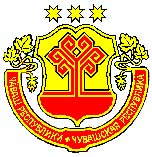 КАНАШ РАЙОНĚНАДМИНИСТРАЦИЙĚЙЫШĂНУ22.10.2020  521 № Канаш хулиАДМИНИСТРАЦИЯКАНАШСКОГО РАЙОНАЧУВАШСКОЙ РЕСПУБЛИКИПОСТАНОВЛЕНИЕ22.10.2020  № 521 город КанашОб организации и проведении сельскохозяйственной микропереписи 2021 года в Канашском районе Чувашской Республики